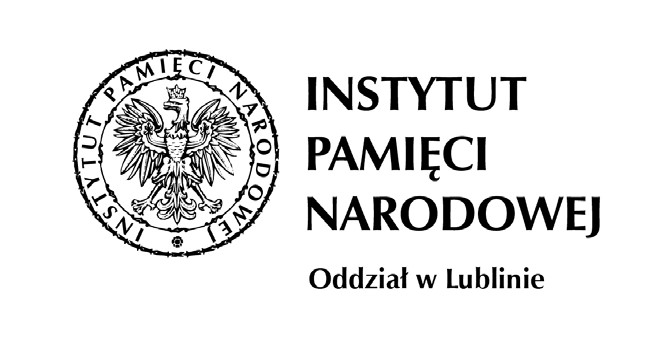 REGULAMIN Konkursu „Jan Paweł II na tle wielkich wydarzeń historycznych”Rozdział I Postanowienia ogólne § 1. Celem Konkursu „Jan Paweł II na tle wielkich wydarzeń historycznych” zwanego dalej „konkursem”, jest poznawanie i popularyzowanie wiadomości na temat życia i działalności Jana Pawła II na tle wielkich wydarzeń historycznych. 	§ 2. Podmiotem prowadzącym i realizującym konkurs jest Oddziałowe Biuro Edukacji Narodowej Instytut Pamięci Narodowej – KŚZpNP w Lublinie, ul. Wodopojna 2, 20-086 Lublin, zwany dalej „organizatorem”.Rozdział II Zasady uczestnictwa w konkursie § 3. Konkurs adresowany jest do uczniów klas IV - VIII szkół podstawowych oraz uczniów klas I – IV szkół ponadpodstawowych z terenu całej Lubelszczyzny. Każda ze szkół może zgłosić dowolną liczbę uczestników konkursu. Zgłoszenia prosimy przesyłać do 12 października 2020 roku drogą elektroniczną na adres agnieszka.skura@ipn.gov.pl wpisując w tytule wiadomości: konkurs – zgłoszenie. 
W treści wiadomości proszę o podanie następujących informacji:  imię i nazwisko uczestnika, klasa, szkoła. W jednej wiadomości można zgłosić dowolna liczbę uczestników. Każdy z zgłoszonych uczestników konkursu może przesłać tylko jedną pracę konkursową.  § 6. Prace konkursowe muszą mieć formę komiksu, stanowiącego zamkniętą całość, umieszczoną na maksymalnie 10 planszach. Plansze mogą być w formacie A3 lub A4. Plansze powinny być ponumerowane, a na planszy nr 1 powinien znaleźć się tytuł pracy oraz dane autora pracy (imię i nazwisko, szkoła, klasa). Komiks może być wykonany dowolną techniką  – rysunku, grafiki komputerowej, fotografii itp. § 7. Prace konkursowe należy przesłać do 30 listopada 2020 roku na adres Oddziałowe Biuro Edukacji Narodowej IPN w Lublinie, ul. Wodopojna 2, 20-086 Lublin, z dopiskiem „konkurs” (decyduje data stempla pocztowego). Do udziału w konkursie zostaną dopuszczone jedynie prace spełniające wymogi przedstawione w regulaminie. Prace konkursowe należy przesłać wraz z właściwymi, czytelnie wypełnionymi załącznikami. Szkoła podstawowa załączniki nr 1,3,4; szkoła ponadpodstawowa załączniki nr 1,2,3.Organizator nie jest zobowiązany do zwrotu nadesłanych materiałów oraz zwrotu kosztów wynikających z przygotowań pracy konkursowej.  Uczestnictwo w konkursie jest równoznaczne z akceptacją niniejszego regulaminu.Rozdział III Tryb oceny prac konkursowych i przyznawania nagród § 8. Oceny prac dokonuje Komisja Konkursowa powołana przez organizatora.  W skład Komisji Konkursowej mogą wejść przedstawiciele organizatora oraz zaproszone przez organizatora osoby.Ocenie podlega zawartość merytoryczna pracy, kreatywność, estetyka wykonania, walory artystyczne, pomysłowość i oryginalność.Organizator upoważnia osoby zaproszone do składu komisji, o której mowa w ust. 2 § 8 do przetwarzania danych osobowych uczestników konkursu. § 9. W konkursie przyznawane są nagrody rzeczowe w dwóch grupach wiekowych; szkoła podstawowa (I,II,III miejsce); szkoła ponadpodstawowa (I,II,III miejsce); Organizator zastrzega sobie prawo przyznania wyróżnień w obu grupach wiekowych. Fundatorami nagród są Instytut Pamięci Narodowej oraz Narodowy Bank Polski Oddział w Lublinie.§10. Rozstrzygnięcie konkursu nastąpi 15 grudnia 2020 r. Wyniki konkursu zostaną opublikowane na stronie internetowej organizatora  oraz portalu Facebook. Laureaci konkursu zostaną powiadomieni o wynikach konkursu za pomocą poczty elektronicznej.Nagrody w ciągu 14 dni od ogłoszenia wyników konkursu zostaną przesłane pocztą na adresy szkół lub inne wskazane przez laureatów lub ich opiekunów. Organizator nie wyklucza zaproszenia laureatów na uroczyste wręczenie nagród do siedziby IPN w Lublinie. Decyzja ta będzie uzależniona od panującej w naszym regionie sytuacji epidemiologicznej. Uczestnictwo w takim spotkaniu będzie dobrowolne. Rozdział IV Ochrona własności intelektualnej i danych osobowych § 11. Uczestnik konkursu oświadcza, że posiada pełnię praw autorskich do przedstawionej pracy konkursowej. Organizator nabywa z chwilą przekazania nagrody prawa autorskie do nagrodzonych prac konkursowych na polach eksploatacji wskazanych w art. 50 Ustawy o prawie autorskim i prawach pokrewnych z dnia 4 lutego 1994 r. (Dz. U. z 2019 r. poz. 1231 z późniejszymi zmianami), w tym w szczególności w zakresie: wprowadzenie do pamięci komputera; wytworzenia i zwielokrotnienia w dowolnej ilości egzemplarzy, za pomocą wszelkich dostępnych technik (w tym przede wszystkim techniką   cyfrową) na jakimkolwiek nośniku;  publicznego udostępniania w taki sposób, aby każdy mógł mieć do niej dostęp w miejscu czasie przez siebie wybranym, w szczególności poprzez umieszczenie na stronach internetowych Organizatora z możliwością nieograniczonego pobrania na urządzenia elektroniczne w formatach *ePub, *mobi, *PDF itp.;  prezentowania pracy konkursowej w prasie, telewizji, na stronach internetowych oraz wydawnictwach drukowanych i elektronicznych w celach informacyjno – promocyjnych Instytutu Pamięci Narodowej Komisji Ścigania Zbrodni przeciwko Narodowi Polskiemu a także publiczna prezentacja pracy  w postaci wystawy; wykorzystania pracy (w całości lub/i fragmencie) do celów naukowych  
i edukacyjnych w ramach realizacji misji edukacyjnej IPN. § 12. Opiekun merytoryczny/ uczestnik konkursu (lub oboje rodzice/opiekunowie prawni 
w przypadku uczestników niepełnoletnich) potwierdzą znajomość i akceptację regulaminu,   wyrażą zgodę na przetwarzanie danych osobowych Organizatorowi  oraz wyrażą zgodę na publikację nazwiska i wizerunku na stronie internetowej i innych kanałach komunikacyjnych Organizatora. Zgodnie z załącznikiem nr 1, 2 lub 3 regulaminu.  Opiekun merytoryczny/ uczestnik konkursu (lub oboje rodzice/opiekunowie prawni 
w przypadku uczestników niepełnoletnich) podają dane osobowe dobrowolnie.  Opiekun merytoryczny/ uczestnik konkursu (lub oboje rodzice/opiekunowie prawni 
w przypadku uczestników niepełnoletnich) mają prawo dostępu do danych osobowych, ich poprawiania oraz żądania zaprzestania ich przetwarzania. Żądanie zaprzestania przetwarzania danych osobowych jest równoznaczne z rezygnacją 
z udziału w konkursie. Dane osobowe będą przetwarzane przez czas niezbędny do przeprowadzenia konkursu, do momentu zakończenia publikacji na stronach internetowych organizatora, mediach 
i oficjalnych profilach w mediach społecznościowych organizatora, a następnie w związku z realizacją obowiązku archiwizacyjnego. Po upływie tego okresu dane osobowe zostaną usunięte. Rozdział V Postanowienia końcowe § 13. Organizator zastrzega sobie prawo wprowadzenia zmian w niniejszym regulaminie. Wszelkie dokonane przez organizatora zmiany regulaminu stają się obowiązujące po opublikowaniu ich na stronie internetowej organizatora. Decyzje Komisji Konkursowej są ostateczne i nie podlegają weryfikacji lub zaskarżeniu. W sprawach nieuregulowanych niniejszym regulaminem mają zastosowanie przepisy ustawy z dnia 23 kwietnia 1964 r. Kodeks cywilny oraz inne przepisy prawa powszechnie obowiązującego. 